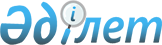 Об организации Государственного камерного оркестра "Академия солистов"Постановление Кабинета Министров Республики Казахстан от 21 апреля 1994 года N 412



          Кабинет Министров Республики Казахстан постановляет:




          1. Принять предложение Министерства культуры Республики Казахстан
об организации с 1 января 1994 г. Государственного камерного оркестра
"Академия солистов".




          2. Министерству финансов Республики Казахстан определить источники
финансирования Государственного камерного оркестра "Академия солистов".




          3. Министерству культуры Республики Казахстан решить вопросы,
связанные с организацией Государственного камерного оркестра "Академия
солистов", обеспечить необходимым инструментарием и материальной базой.




          Премьер-министр Республики Казахстан








					© 2012. РГП на ПХВ «Институт законодательства и правовой информации Республики Казахстан» Министерства юстиции Республики Казахстан
				